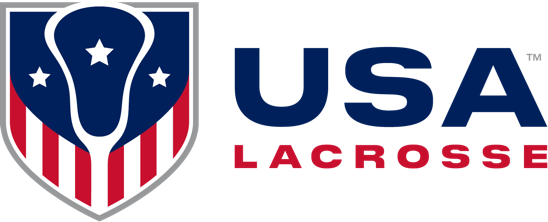 Oh, That Goalie! 1. The goalie has come out of her goal circle, in the 8m arc, to challenge an attacker.  A shot is taken and is bouncing past the goalie towards the goal when a defender places her stick into the goal circle to prevent the goal. The official blows a whistle for an “Illegal Deputy”.  A Free Position is awarded to the attack at the center hash.  Where does the goalie go?  IN   or   OUT2. The goalie commits a goal circle violation by attempting to bring the ball back into her circle after gaining possession of the ball in the circle and walking out of the circle. She has not been played.  The official gives the ball to the attack at the nearest dot. Is the goalie directed to move 4m behind the Free Position or may she stay in her goal circle?     IN   or   OUT3. On a held whistle (flag pulled) in the CSA, the goalie leaves her goal circle to makes a legal check on the stick of an attack player in the 8m arc. The ball drops from attacker’s stick and the scoring play ends.  The official sets up a Free Position at the 8m hash nearest the spot of the flagged foul.  May the goalie return to her goal circle?    IN   or   OUT4. The attack is fouled between the 8m arc and the 12m fan.  The play is blown dead.  The official sets up the Free Position on the 12m fan nearest to the spot of the foul and clears the penalty lane.  The goalie is outside the goal circle in the 8m arc, but not in the penalty lane.   May the goalie return to her goal circle?   IN   or   OUT5. The goalie, while in her goal circle, reaches out into the 8m and checks through the sphere of the attack player, creating an “illegal check”.  The ball is knocked loose and falls to the ground.  The official blows the whistle and calls the goalie for an illegal check.  A Free Position is awarded to the attack player at the 8m hash closest to the spot of the foul.  What about the goalie?   IN   or   OUT6.  As an attack player is on a fast break, the goalie leaves her goal circle to approach the attacker. The goalie is in the 8m fan and within the path to goal. Both players are in the CSA when the official blows the whistle to stop play and signals that the goalie is in Shooting Space.  The attack is awarded a Free Position at the nearest 8m hash.  What happens to the goalie?    IN   or   OUT7. Goalie is in the goal circle when the attack player shoots.  The shot misses and goes out of bounds behind the goal.  There are no players below the goal line extended and the goalie decides to retrieve the ball to restart play.  Where is the goalie to be when play is resumed?   IN   or   OUT8. The goalie is out of her goal circle, in the 8m arc, when a whistle is blown for a defense foul committed by the goalies’ teammate. The Free Position is being set up on one of the 8m hashes and the arc is to be cleared.  Where will the goalie be to restart play?     IN   or   OUT9. The goalie, while carrying the ball, has left her goal circle below the goal line extended in an attempt to clear to one of her teammates.  Before she is able to pass the ball, the defense pressures her.  The goalie’s teammate enters the goal circle to protect the goal.  The goalie loses the ball and her opponent gains possession and heads toward goal. The deputy goalie is still in the goal circle. The official immediately blows the whistle to stop play and awards the attack a Free Position at the center hash of the 8m arc.  The illegal deputy is taken from the goal circle and placed 4m behind the Free Position.  What happens to the goalie?      IN   or   OUT10.  The goalie is out of her goal circle in the 8m arc when she covers the ball while within playing distance of an opponent.  The official blows the whistle and calls a minor foul for “covering”.  The closest attack player is directed to pick up the ball and go to the closest spot on the 12m fan for an “indirect” Free Position.  What about the goalie?       IN   or   OUT11. When the goalie is outside of her goal circle, she commits a major foul on an attack player. The officials set up a Free Position for the attack on the hanging hash.  Where does the goalie go?  IN  or  OUT12. The goalie is outside her goal circle below the goal line extended when her team is called for an offside violation.  The ball is in the CSA, below the goal line extended.  The official sets up a Free Position for the attack at the closest dot.  The goalie is not the player put behind for the Free Position.  What about the goalie?    IN   or   OUT13. The goalie fails to clear the ball from her goal circle within the 10-second time frame.  The official blows the whistle and calls a goal circle violation on the goalie.  The attack is awarded a Free Position on the nearest dot. May the goalie stay in the goal circle for the restart, or does she need to go out?     IN   or   OUT14.  The goalie is outside the goal circle and is the nearest defender to the foul that stopped play when the official blows the whistle and signals that Alternate Possession is to be awarded. The Free Position is set on the nearest dot.  Where will the goalie be?         IN   or   OUT   15. The goalie is completely out of her goal circle when she hangs her crosse back into the goal circle to prevent a check by an attack player.  The official blows the whistle and calls the goalie for a goal circle foul and awards the attack a Free Position at the nearest dot.  Where is our goalie for this scenario?  IN   or   OUT                                                                                       16.  The goalie has moved outside of the goal circle into the 8m arc when the flag is raised. Another defender then commits a major foul and the scoring play ends with no shot being taken.  The attack player nearest to the spot of the second foul is awarded a Free Position on the nearest 8m hash mark. Does the goalie stay out or may she go back in her goal circle?  IN   or   OUT17.  The attack is called for a Dangerous Shot at the goalie.  The Free Position is set up nearest the spot of the shot (the foul), but no closer than 8m to the goal circle. Does the goalie stay in her goal circle for the Free Position or come out to be awarded the ball?      IN   or   OUT   18.  The goalie has come out of her goal circle to defend the shooter and is within a stick’s length of the ball carrier. The shooter fakes high and shoots low.  The goalie, knowing she is beat, deliberately sticks out her foot and deflects the shot away from the goal.  The whistle sounds for an intentional Body Ball by the goalie.  The attack is awarded a Free Position on the 8m arc.  Where is the goalie? IN   or  OUT19.  The goalie commits a cardable foul.  The official sends her off the field and the 2nd dressed goalkeeper enters the game.  The coach is instructed to choose a player to serve the 2-minute penalty. Where does the official place the new goalie?   IN   or   OUT 20.  The goalie is outside of the goal circle, above the GLE, when the defense is called for an Offside foul. The ball is in the CSA above the GLE.  The official sets up a Free Position for the attack at the center of the 12m fan.   Where will the goalie will be?    IN   or   OUT21. The goalie is outside the goal circle and outside the penalty zone when a flag is raised for a held whistle. The goalie has not committed the foul. When the scoring play ends, the official sets up the Free Position on the 8m arc. Where is the goalie? IN or OUT